  ОДОБРЯВАМ:                               РАЛИЦА ДАНКОВА                               И.Ф.АДМИНИСТРАТИВЕН РЪКОВОДИТЕЛ                                НА РАЙОННА ПРОКУРАТУРА	                          ГРАД КОСТИНБРОД Д О К У М Е Н Т А Ц И ЯЗАучастие в открита процедура за възлагане на обществена поръчка с ПРЕДМЕТ:„Извършване на периодични медицински прегледи за нуждите на Районна прокуратура – гр. Костинброд“.гр. Костинброд, 10.12.2013 г.Настоящата документация е изготвена съгласно чл. 28, ал. 1 от ЗОП и одобрена на основание чл. 25, ал. 1 от ЗОП с Решение ОПИ-003/10.12.2013г. на И.ф. административния ръководител на Районна прокуратура – гр. Костинброд, упълномощен със Заповед № ЛС-1870/21.06.2013г. на Главния прокурор на Република България.УВАЖАЕМИ ДАМИ И ГОСПОДА, Районна прокуратура – гр. Костинброд с адрес: гр. Костинброд, ул. „Охрид” № 1, ет. 3 на основание Решение ОПИ-№003/10.12.2013г. на И.ф. административния ръководител на Районна прокуратура – гр. Костинброд – г-жа Ралица Данкова, упълномощена със Заповед № ЛС-1870/21.06.2013г. на Главния прокурор на Република България, обявява открита процедура за възлагане на обществена поръчка.Документацията за участие се предоставя безплатно. Същата е достъпна на интернет-страницата на Възложителя http://www.prb.bg/sp/bg/Public_procurement/ след регистрация на e-mail: rp_kbrod@prb.bg. Документацията може да бъде получена безплатно и на хартиен носител на адрес: гр. Костинброд, ул. „Охрид” № 1, ет.3, кабинет – деловодство. Участниците в процедурата следва да прегледат и се съобразят с всички указания, образци, условия и изисквания, представени в документацията.Комуникацията с участниците ще се извършва по електронна поща, освен ако участник писмено заяви желание за друг вид комуникация. Всеки участник ще бъде уведомен по електронната поща за резултатите от оценяването на представената от него оферта.Офертите се подават всеки работен ден от 10.00 до 12.00 и от 13.00 до 16.00 часа, в срок до 16.00 часа на 20.01.2014г. включително, в Районна прокуратура – гр. Костинброд, гр. Костинброд, ул. „Охрид” № 1,ет.3 кабинет - деловодство.Офертите ще бъдат разгледани от комисия за разглеждане, оценка и класиране, която ще започне своята работа, след изтичане срока за подаване на офертите. За деня на отваряне на ценовите оферти, участниците ще бъдат уведомени по ел. поща или друг посочен от тях начин за комуникация.За допълнителна информация и въпроси се обръщайте на тел. (0721) 60255или (0721) 66198, или e-mail: rp_kbrod@prb.bg.СЪДЪРЖАНИЕ НА ДОКУМЕНТАЦИЯТА:Раздел А.І. Решение ОПИ-003 /10.12.2013г. за откриване на процедура за възлагане на обществена поръчка.ІІ. Обявление за обществена поръчка.Раздел Б.І. Пълно описание на предмета на поръчката.ІІ. Техническа спецификация.ІІI. Изисквания, на които участниците трябва да отговарят.ІV. Критерий за оценка на офертите. V. Оферта и указание за подготовката й.VІ. Проект на договор за възлагане на обществената поръчка.VІІ. Приложения.    Раздел Б.I. ПЪЛНО ОПИСАНИЕ НА ПРЕДМЕТА НА ПОРЪЧКАТА1. Обществената поръчка е с предмет „Извършване на периодични медицински прегледи за нуждите на Районна прокуратура – гр. Костинброд“. Предметът на обществената поръчка включва изпълнението на услуги и дейности свързани с осигуряване изпълнението на задълженията на работодателя, съгласно изискванията чл. 9 от Наредба № 7/15.08.2005 г. за минималните изисквания за осигуряване на здравословни и безопасни условия на труд при работа с видеодисплей, становище на обслужващата Служба по трудова медицина, прието и от Групата по условия на труд на Районна прокуратура – гр. Костинброд. 2. Прогнозна стойност за изпълнение на поръчката e 180,00 (сто и осемдесет лева) без включен ДДС. Предложения, които надвишават прогнозната стойност ще бъдат отхвърлени и участниците отстранени от участие в процедурата.3. Срок за изпълнение на поръчката.Срок на договора: Изпълнението на поръчката е със срок на завършване до 31.03.2014 г.4. Място на изпълнение на поръчката.4.1. Предоставянето на услугата се извършва на адрес: гр. Костинброд, ул.“Охрид“ № 1, Районна прокуратура – гр. Костинброд.5. Количество или обем (персонал). Обществената поръчка обхваща провеждане на профилактични медицински прегледи на прокурори и административен персонал (2013г.) работещи повече от половината работно време на видеодисплей в Районна прокуратура – гр. Костинброд е 10 (десет) щатни бройки.Посочената от възложителя обща численост на персонала подлежи на промяна по време на изпълнение на поръчката.ІІ. Техническа спецификация.1. За осигуряване изпълнението на задълженията на работодателя, чл. 9 от Наредба № 7/15.08.2005 г. за минималните изисквания за осигуряване на здравословни и безопасни условия на труд при работа с видеодисплей и становището на обслужващата Служба по трудова медицина, вида на профилактичните прегледи в Районна прокуратура – гр. Костинброд е определен, както следва: Профилактичните прегледи се извършват еднократно не по-късно от 31.03.2014 г. по съгласуван при сключването на договора график между възложителя и изпълнителя. Профилактичните прегледи се извършват в сградата на Районна прокуратура – гр. Костинброд, гр.Костинброд, ул.Охрид № 1, ет.3. В срок от седем дни, от датата на извършване на профилактичните медицински прегледи, обработената информация от тях да бъде предадена, под формата на картон от профилактичен медицински преглед, за всеки прегледан работещ, на обслужващата Служба по трудова медицина, с цел включване на данните от профилактичните медицински прегледи в обобщения анализ на здравословното състояние на работещите в Районна прокуратура – гр. Костинброд. Същата информация следва да се предостави с копие (в запечатани пликове) на съответните работещи.2. Обща щатна численост на персонала.2.1. Общата щатна численост на прокурори и административен персонал (2013г.) работещи повече от половината работно време на видеодисплей в Районна прокуратура – гр. Костинброд е 10 (десет) щатни бройки към датата на Решението за откриване на процедурата.3. Посочената от възложителя обща щатна численост на персонала подлежи на промяна по време на изпълнение на поръчката.4. Изпълнението на услугата следва да бъде извършвано в съответствие с българското законодателство.5. Техническите изисквания следва задължително да залегнат в техническата оферта на участника, която представлява неразделна част от договора.  Посочената от възложителя обща щатна численост на персонала подлежи на промяна по време на изпълнение на поръчката, след изрично писмено уведомление от Възложителя при структурни промени. При подписването на график за изпълнение на поръчката Възложителят представя поименен списък на работещите в Районна прокуратура – гр. Костинброд за отделните видове прегледи към датата на подписване на договора.	6. Предложените услуги от участника трябва напълно да отговарят на техническата спецификация.7. Техническото предложение следва да съдържа подробно описание на начина за изпълнение на поръчката, в съответствие с изискванията на Възложителя, посочени в настоящата глава от документацията.8. Изискванията по техническите спецификации се считат за задължителни минимални изисквания към офертите. Неспазването им води до отстраняване на участника от процедурата.ІІI. Изисквания, на които участниците трябва да отговарят:1.Общи изискванияВ процедурата за възлагане на обществената поръчка може да участва всеки, който отговаря на изискванията на Възложителя, посочени в документацията за участие и за когото не са налице обстоятелствата по чл. 47, ал. 1, ал. 2, т. 1, т. 3, т. 4 и т. 5 и ал. 5 от Закона за обществените поръчки (ЗОП). За целта участниците попълват декларации по образци на Възложителя.1.1. Специфични изискванияУчастници в процедурата за възлагане на обществената поръчка могат да бъдат лечебни заведения за извънболнична и болнична помощ. Лечебните заведения следва да отговарят на регламентираните в закона условия за придобиването на правоспособност за осъществяване на предоставяните от тях медицински услуги. Представят се следните документи за регистрация съгласно чл. 49, ал.2 от ЗОП: -Заверено копие от Удостоверение за извършване на лечебната дейност по чл. 40, ал. 9 от Закона за лечебните заведения – представя се в случай, че участниците в поръчката са лечебните заведенията за извънболнична помощ или Заверено копие от Разрешение за осъществяване на лечебна дейност по чл. 46, ал. 1 и 2 от Закона за лечебните заведения – представя се в случай, че участниците в процедурата са лечебните заведения за болнична помощ.2.Изисквания относно икономическото и финансовото състояниеУчастниците в настоящата процедура трябва да са реализирали оборот от услуги, които са предмет на поръчката – общо за последните 3 приключени финансови години (2010 г., 2011 г. и 2012 г.) в зависимост от датата, на която кандидатът или участникът е учреден или е започнал дейността си, в размер на – 2 (два) пъти от прогнозната стойност на обществената поръчка.3. Изисквания относно техническите възможности по чл. 51 от Закона за обществените поръчки:3.1. Участникът да има изпълнени през последните три години (2010г., 2011г. и 2012г.) минимум три договора, с предмет сходен с предмета на поръчката и с оглед на изпълнението им да са дадени препоръки за добро изпълнение.3.2. Участникът следва да посочи лицата, които ще отговарят за извършването на услугите, като представи за същите заверено копие от документи (дипломи, удостоверения и др.), удостоверяващи необходимото образованието и професионална квалификация за осъществяването на медицинските прегледи и лабораторните изследвания. Участникът следва да разполага със специалист: офталмолог. 3.3. Участникът следва да има техническа възможност за изпълнение на поръчката, като същия следва да разполага и с необходимата преносима апаратура за осъществяване на медицинските прегледи на място в сградата на Районна прокуратура – гр. Костинброд. Участник може да използва ресурсите на едно или повече други физически или юридически лица (трето лице) при изпълнение на поръчката, при условие, че докаже, че ще има на разположение тези ресурси. ІV. Критерий за оценка.Критерий за оценка на офертите е „най-ниска цена“. Цената за изпълнение на поръчката се формира като цената на вида преглед умножена по общата щатна численост на прокурори и административен персонал (2013г.) работещи повече от половината работно време на видеодисплей в Районна прокуратура – гр. Костинброд - 10 (десет) щатни бройки към датата на Решението за откриване на процедурата.Офертата, в която е посочена най-ниска цена за изпълнение на поръчката, се класира на първо място.Когато най-ниската цена се предлага в две или повече оферти, комисията провежда публично жребий за определяне на Изпълнител между класираните на първо място оферти.Начин на плащане: плащането се извършва по банкова сметка, посочена от Изпълнителя, с платежно нареждане в български лева. Възложителят заплаща стойността на действителния брой извършени  прегледи на персонала на Районна прокуратура – гр. Костинброд. Плащането ще се извършва по единична цена за дейността след представяне на фактура, придружена с протоколи за приемане на извършената работа, подписани от представителите на Възложителя и Изпълнителя. Протоколите удостоверяват броя на прегледаните служители от Районна прокуратура – гр. Костинброд и вида на прегледа.V. Оферта и указание за подготовката й.1.Общи изисквания и условия:1.1. Офертата да бъде изготвена в съответствие с изискванията на Закона за обществените поръчки и изискванията на Възложителя, посочени в настоящата документация;1.2. Офертата да бъде подписана от лице, което представлява участника съгласно търговската регистрация на участника или от изрично упълномощено за това лице;1.3. Пликът с офертата съдържа три отделни запечатани непрозрачни и надписани плика, както следва:А) плик № 1 с надпис „Документи за подбор“;Б) плик № 2 с надпис „Предложение за изпълнение на поръчката“;В) плик № 3 с надпис „Предлагана цена“.1.4. „Предложението за изпълнение на поръчката“ и „Предлаганата цена“ да бъдат подписани от лице, което представлява участника, съгласно търговската регистрация на участника или от изрично упълномощено за това лице.1.5. Офертите се подават от участника или от упълномощен от него представител лично или по пощата с препоръчано писмо с обратна разписка всеки работен ден от 10.00 до 12.00 и от 13.00 до 16.00 часа, в срок до 20.01.2014 г. включително, до 16.00 часа в Районна прокуратура – гр. Костинброд, гр.Костинброд, ул.“Охрид“ № 1, ет.3, кабинет - деловодство. Офертата се представя се в запечатан непрозрачен плик, който трябва да бъде маркиран, както следва:Адрес:Районна прокуратура – гр. Костинброд, ул. ”Охрид” № 1, ет. 3, кабинет – деловодство.Открита процедура за възлагане на обществена поръчка с предмет:    „Извършване на периодични медицински прегледи за нуждите на Районна  прокуратура – гр. Костинброд“.Име/Фирма на участника, адрес за кореспонденция, телефон, факс и електронен адрес: …….… …………………… ……………………… ……………Срокът на валидност на офертите е 120 (сто и двадесет) календарни дни, считано от крайния срок за получаване на офертите.2. Изисквания към съдържанието на плик № 1 - „Документи за подбор“Плик № 1 с надпис „Документи за подбор“ съдържа документите, изисквани от възложителя съгласно чл. 56, ал. 1, т. 1-6, т. 8, т. 12-14 от Закона за обществените поръчки:2.1. Списък на документите, съдържащи се в офертата, подписан от участника;2.2. Копие от документ за регистрация или единен идентификационен код съгласно чл. 23 от Закона за търговския регистър, когато участникът е юридическо лице или едноличен търговец, а когато участник е физическо лице – копие от документа за самоличност.Когато участник в процедурата е обединение, което не е юридическо лице, документите по тази точка се представят за всяко физическо или юридическо лице, включено в обединението.Когато участникът в процедурата е чуждестранно физическо или юридическо лице или техни обединения, офертата се подава на български език като документът по тази точка се представя в официален превод.2.3. Когато участник е обединение – документ, подписан от лицата в обединението, в който задължително се посочва представляващият (Приложение № 2).2.4. Документ за гаранция за участие – оригинал на банкова гаранция или заверено копие от платежното нареждане, когато гаранцията е парична сума (Приложение № 3.1.).2.5. Във връзка с минималното изискване на Възложителя участниците в процедурата за възлагане на обществената поръчка да бъдат лечебни заведения за извънболнична и болнична помощ. За доказване на изискването участниците представят следните документи за регистрация, съгласно чл. 49, ал.2 от ЗОП: Заверено копие от Удостоверение за извършване на лечебната дейност по чл. 40, ал. 9 от Закона за лечебните заведения – представя се в случай, че участниците в поръчката са лечебните заведенията за извънболнична помощ или Заверено копие от Разрешение за осъществяване на лечебна дейност по чл. 46, ал. 1 от Закона за лечебните заведения – представя се в случай, че участниците в процедурата са лечебните заведения за болнична помощ.2.6. Доказателства за икономическото и финансовото състояние, посочени в обявлението за обществената поръчка:Във връзка с минималното изискване на Възложителя, участниците да са реализирали оборот от услуги, които са предмет на поръчката – общо за последните 3 приключени финансови години (2010 г., 2011 г. и 2012 г.) в зависимост от датата, на която кандидатът или участникът е учреден или е започнал дейността си в размер на – 2 (два) пъти от прогнозната стойност на поръчката, следва да се представи:А) Заверена справка за общия оборот и оборота от услугите, които са предмет на поръчката, за последните три години – 2010 г., 2011 г. и 2012 г.,  в зависимост от датата, на която участникът е учреден или започнал дейността си (Приложение № 2.1.)Когато участник в процедурата е обединение, което не е юридическо лице, документите по тази точка се представят само за участниците, чрез които обединението доказва съответствието си с критериите за подбор по чл. 25, ал. 2, т. 6 от ЗОП – минимални изисквания за икономическото и финансовото състояние. Когато участникът в процедурата е чуждестранно физическо или юридическо лице или техни обединения, документите по тази точка, които са на чужд език, се представят и в превод.2.7. Доказателства за техническите възможности и/или квалификация, посочени в обявлението за обществената поръчка:2.7.1 Във връзка с минималното изискване на Възложителя - през последните 3 години (2010г., 2011г. и 2012г.) участникът да е изпълнил минимум три договора, с предмет сходен с предмета на поръчката, да се представи списък на основните договори,  които са с предмет сходен с предмета на поръчката, включително стойностите, дати и получателите придружени от препоръки за добро изпълнение, съгласно образец (Приложение № 2.2.).2.7.2. Във връзка с минимално изискване на Възложителя - Участникът следва да посочи лицата, които ще отговарят за извършването на услугите (Приложение № 1), като представи за същите заверено копие от документи (дипломи, удостоверения и др.), удостоверяващи необходимото образование и професионална квалификация за осъществяването на медицинските прегледи и лабораторните изследвания. Участникът следва да разполага със специалист офталмолог. 2.7.3. Във връзка с минимално изискване на Възложителя  - Участникът да има техническа възможност за изпълнение на поръчката, като същия следва да разполага и с необходимата преносима апаратура за осъществяване на медицинските прегледи на място в сградата на Районна прокуратура – гр. Костинброд. Участник може да използва ресурсите на едно или повече други физически или юридически лица (трето лице) при изпълнение на поръчката, при условие, че докаже, че ще има на разположение тези ресурси. Комисията ще приеме, че участникът има на разположение ресурсите на трето лице, ако същият представи договори или други документи, допустими от законодателството на държавата по тяхното местосключване, от които по безусловен начин може да бъде установено, че представените документи са с обвързваща сила за срока на изпълнение на договора. 2.8. Декларации по образец за отсъствие на обстоятелствата по чл. 47, ал. 1, 2, и ал. 5 от ЗОП (Приложение № 4 и Приложение № 5).  Когато участник в процедурата е обединение, което не е юридическо лице, документите по тази точка се представят за всяко физическо или юридическо лице, включено в обединението.Когато участникът в процедурата е чуждестранно физическо или юридическо лице или техни обединения, документите по тази точка, които са на чужд език, се представят и в превод;2.9. Декларация по образец за подизпълнителите, когато участникът предвижда такива, както и видът на работите, които ще извършват и дела на тяхното участие (Приложение № 6).Когато участникът предвижда участие на подизпълнители, документите по 
т. 2.2, т. 2.6., т. 2.7, и 2.8. се представят за всеки от тях, а изискванията към тях се прилагат съобразно вида и дела на тяхното участие.2.10. Декларация по образец за приемане на условията в проекта на договор (Приложение № 7).2.11. Договор за създаване на обединение (когато е приложимо).2.12. Административни сведения за участника по образец (Приложение № 8);Забележка:Когато участникът в процедура е чуждестранно физическо или юридическо лице или техни обединения, офертата се подава на български език, документът по чл. 56, ал. 1, т. 1 от ЗОП се представя в официален превод, а документите по чл. 56, ал. 1, т. 4, 5, 6 и 11 от ЗОП, които са на чужд език, се представят и в превод. Съгласно §1, т. 16а от допълнителните разпоредби на ЗОП „официален превод” е превод, извършен от преводач, който има сключен договор с Министерството на външните работи за извършване на официални преводи.3. Изисквания към съдържанието на плик № 2 - „Предложение за изпълнение на поръчката“Плик № 2 с надпис „Предложение за изпълнение на поръчката“, съдържащ техническо предложение за изпълнение на поръчката по образец (Приложение 
№ 9).4. Изисквания към съдържанието на плик № 3 - „Предлагана цена“Плик № 3 с надпис „Предлагана цена“ съдържа ценовото предложение на участника по образец (Приложение № 10).Всеки участник може да представи само една оферта.Не се предвижда възможност за предоставяне на варианти в офертите.ГАРАНЦИИ5. Гаранцията за участие в процедурата е в размер на 1% (един процент) от прогнозната стойност на поръчка без ДДС и е, както следва: 1,80 лв. (един лев и осемдесет стотинки). Когато участникът е обединение, което не е юридическо лице, всеки от съдружниците в него може да е наредител по банковата гаранция, съответно вносител на сумата по гаранцията.5.1. Гаранцията може да бъде представена в една от следните форми:а) парична сума, платима по следната банкова сметка на Районна прокуратура – гр. Костинброд:УниКредит БулбанкБанков код BIC:UNCRBGSFБанкова сметка IBAN:BG08UNCR70003320945276Като основание за внасяне на сумата, в платежния документ да е посочен номера на решението за откриване на процедурата, за която се внася гаранцията.б) безусловна и неотменима банкова гаранция за участие в оригинал, издадена в полза на Възложителя, съгласно образец (Приложение № 3.1), представен към настоящата документация и валидна най-малко 30 (тридесет) дни след изтичане срока на валидност на офертите.Образецът е примерен и в случай, че съответната банка ползва собствени образци е важно те да са съобразени с изискванията на ЗОП и на Възложителя.5.2. Гаранцията за участие в процедурата се задържа и освобождава от възложителя при условията на чл. 61 и чл. 62 от ЗОП.6. Гаранцията за изпълнение на договора е в размер на 3% (три процента) от стойността на договора без ДДС.6.1. Гаранцията може да бъде представена в една от следните форми:а) парична сума, платима по следната банкова сметка на Районна прокуратура – гр. Костинброд:УниКредит БулбанкБанков код BIC:UNCRBGSFБанкова сметка IBAN:BG08UNCR70003320945276В платежния документ, като основание за внасяне на сумата, да е посочен номера на решението за определяне на изпълнител на поръчката.б) оригинал на банкова гаранция за изпълнение на договор, издадена в полза на Възложителя, съгласно образец (Приложение № 3.2), представен към настоящата документация и валидна най-малко 30 (тридесет) дни след прекратяване на договора.6.2. Гаранцията за изпълнението на договора се задържа и освобождава от възложителя в съответствие с условията на договора.VІ. Проект на договор за възлагане на обществената поръчка:ДОГОВОРЗА ВЪЗЛАГАНЕ НА ОБЩЕСТВЕНА ПОРЪЧКАДнес, ............... 2013г. в гр. София, на основание чл. 41 и чл. 74, ал.1 от Закона за обществените поръчки и във връзка с влязло в сила Решение 
№ ................ от ........ 2013г. на Възложителя се сключи настоящия  договор за „Извършване на периодични медицински прегледи за нуждите на Районна прокуратура – гр. Костинброд“между страните, както следва:1. Районна прокуратура – гр. Костинброд, гр. Костинброд, ул. „Охрид” 
№ 1, с ИН по ДДС № BG 1218173091125, ЕИК по БУЛСТАТ 1218173091125, представлявана от Ралица Райкова Данкова – И.ф.административен ръководител на Районна прокуратура – гр. Костинброд, упълномощена със Заповед № ЛС-1870/21.06.2013 г. на Главния прокурор на Република България, наричана по-долу за краткост ВЪЗЛОЖИТЕЛ и 2.................................................................................................................................., вписано в търговския регистър, с ИН по ДДС…….………, ЕИК по БУЛСТАТ ……………................., банкова сметка ........................................................, със седалище и адрес на управление гр. ........................................., представлявано от ............................................................, наричано за краткост ИЗПЪЛНИТЕЛ, от друга страна, за следното:I. ПРЕДМЕТ НА ДОГОВОРАЧл. 1. ВъзложителяТ възлага, а ИЗПЪЛНИТЕЛЯТ приема да предоставя, услуги по извършване на периодични медицински прегледи за нуждите на Районна прокуратура – гр. Костинброд, съобразно Техническото и Ценовото предложение на ИЗПЪЛНИТЕЛЯ (Приложение № 1 и Приложение № 2), неразделна част от договора, и в съответствие с изискванията на настоящия договор.II. СРОК НА ДОГОВОРАЧл. 2. (1) Настоящият договор със срок на изпълнение до 31.03.2014 г. (2) Договорът има действие до изтичане на срока, посочен в чл. 2, ал. 1 на този договор или до достигане на прогнозната стойност на настоящия договор, посочена в чл. 3, ал. 3 от договора.III. ЦЕНА Чл. 3. (1) Цената за извършваните от ИЗПЪЛНИТЕЛЯ услуги е съгласно Ценовото предложение на ИЗПЪЛНИТЕЛЯ, Приложение № 2 от настоящия договор.(2) Всички разходи, за предоставянето на предмета на настоящият договор са за сметка на ИЗПЪЛНИТЕЛЯ.(3) Прогнозната стойност на настоящия договор е в размер до………………… лв. (……………..) без включен ДДС. (4) Посочената в чл. 3, ал. 1 от договора цена е окончателна и включва възнагражденията за всички дейности с обхват целия персонал на Възложителя.(5) Всяко несъответствие на цената с действителните видове и количество разходи за изпълнение на договора, в т. ч. транспортни разходи и др. е извън цената и е за сметка на ИЗПЪЛНИТЕЛЯ.ІV. УСЛОВИЯ И НАЧИН НА ПЛАЩАНЕЧл. 4. (1) Начин на плащане – по банков път, с платежно нареждане в български лева. Плащането се осъществява по следната банкова сметка на ИЗПЪЛНИТЕЛЯ:Банка:………………………….,Банкова сметка: ………………………………(2) ИЗПЪЛНИТЕЛЯТ издава фактура (хартиена или електронна, съгласно Закона за електронния документ и електронния подпис) за всички предоставени услуги, придружена с протоколи за приемане на извършената работа, подписани от представителите на ВЪЗЛОЖИТЕЛЯ и ИЗПЪЛНИТЕЛЯ.Чл. 5. ВЪЗЛОЖИТЕЛЯТ заплаща сумата по издадена фактура в срок до 20 работни дни от нейното получаване.	V. МЯСТО НА ИЗПЪЛНЕНИЕЧл. 6. (1)  Място на изпълнение на услугата е съгласно Техническото предложение на ИЗПЪЛНИТЕЛЯ - Приложение № 1, неразделна част от договора. VI. ПРАВА И ЗАДЪЛЖЕНИЯ НА СТРАНИТЕЧл. 7. ВЪЗЛОЖИТЕЛЯТ се задължава да: (1) заплати цената на извършеното от ИЗПЪЛНИТЕЛЯ в сроковете, начина и условията, посочени в този договор;(2) предостави на ИЗПЪЛНИТЕЛЯ списък на магистратите и служителите, работещи в Специализирана прокуратура; (3) осигури на ИЗПЪЛНИТЕЛЯ достъп до местата за изпълнение на дейностите по договора;(4) приеме работата, в случай на пълно и точно изпълнение.Чл. 8. ВЪЗЛОЖИТЕЛЯТ има право да:(1) получи услугата качествено, в срок и при условията, договорени между страните; (2) осъществява контрол на изпълнение на договора, без това да пречи на ИЗПЪЛНИТЕЛЯ;(3) получава своевременно информация за възникнали проблеми и да бъде уведомяван за начините на решаването им от ИЗПЪЛНИТЕЛЯ;(4) внася корекции в предложения график за изпълнение на поръчката, когато се налага оптимизиране на дейностите на същия, в контекста на изпълнението на предмета на настоящия договор. Чл. 9. ИЗПЪЛНИТЕЛЯТ се задължава да:(1) извърши услугата, предмет на настоящия договор, качествено, в срок и в съответствие с Техническото си предложение (Приложение № 1 и приложимите нормативни актове);(2) не представя на физически и юридически лица документи и информация, свързани с изпълнението на услугата без съгласието на ВЪЗЛОЖИТЕЛЯ;(3) осигури за своя сметка всичко необходимо за изпълнение на услугата;(4) осигури необходимите специалисти и апаратура за изпълнение на услугата;(5) предостави за съгласуване на ВЪЗЛОЖИТЕЛЯ при подписването на настоящия договор, график за изпълнението на дейностите по договора;   (6) уведомява своевременно ВЪЗЛОЖИТЕЛЯ за всички промени в статута на фирмата по време на изпълнението на договора;(7) предаде на ВЪЗЛОЖИТЕЛЯ цялата документация, изготвена при изпълнение на договора.(8) предава всички документи на ВЪЗЛОЖИТЕЛЯ, чрез длъжностното лице, което отговаря за пълното и точно изпълнение на договора от страна на ВЪЗЛОЖИТЕЛЯ. За удостоверяване на предаването и приемането на изготвените от ИЗПЪЛНИТЕЛЯ документи се съставя приемо-предавателен протокол. Протокола се подписва от лицата по чл. 25 и чл. 26 от договора. Чл. 10. ИЗПЪЛНИТЕЛЯТ има право да:(1)  получи уговореното в настоящият договор възнаграждение в посочените срокове и условия, при точно изпълнение на услугата;(2) получава информация във връзка с осъществяване на дейността по договора.VІІ. ГАРАНЦИЯ ЗА ИЗПЪЛНЕНИЕ. НЕУСТОЙКИЧл. 11. (1) ИЗЪЛНИТЕЛЯТ представя при подписването на договора гаранция за изпълнение на настоящия договор - парична сума, преведена по банкова сметка на Районна прокуратура – гр. Костинброд, Банкова сметка IBAN: BG08UNCR70003320945276,Банков код BIC:UNCRBGSF при УникредитБулбанк,  или безусловна и неотменима банкова гаранция за изпълнение на настоящия договор в оригинал, издадена от банка в полза на възложителя. (2) Размерът на гаранцията по ал. 1 за изпълнение е 3 % от стойността на настоящия договор, без включен ДДС, и е със срок на валидност от подписване на договора до 30 дни от прекратяване на договора.(3) Гаранцията за изпълнение се задържа в случаите, предвидени в договора за възлагане на обществената поръчка.Освобождаване на гаранциитеЧл. 12. При доказано неточно изпълнение на договора или при неизпълнение на някое от задълженията от страна на ИЗПЪЛНИТЕЛЯ по този договор, ВЪЗЛОЖИТЕЛЯТ има право да задържи гаранцията за изпълнение по чл. 11 от настоящия договор. Чл. 13. Гаранцията за изпълнение на договора по чл. 11, освен в случаите на  чл. 12 от Договора, се освобождава в 5 (пет) дневен срок от изтичане срока на договора, респективно при достигане на стойността на договора преди изтичане на срока му. Когато е представен документ за банкова гаранция, той се връща на ИЗПЪЛНИТЕЛЯ.Чл. 14. (1) При неизпълнение на поетите с настоящия договор задължения ИЗПЪЛНИТЕЛЯТ дължи на ВЪЗЛОЖИТЕЛЯ неустойки, както следва:т. 1 В случай на пълно неизпълнение, сума в размер на 10 (десет) % от прогнозната цена на договора.т. 2 В случай на неточно изпълнение /частично или некачествено/, сума в размер  на 1 (един) % от прогнозната цена на договора.т. 3 При забавено изпълнение предмета на договора, ИЗПЪЛНИТЕЛЯТ дължи на ВЪЗЛОЖИТЕЛЯ неустойка в размер на 0,2 % върху цената на договора за всеки просрочен ден, но не повече от 10 % от прогнозната цена на договора.(2) Задържането на гаранцията за изпълнение и/или изплащането на неустойка не лишава изправната страна по договора от правото да търси обезщетение за вреди и пропуснати ползи над уговорените размери.Страната, която е понесла вреди от неизпълнението може да търси обезщетение и за по-големи вреди.VІІI. УСЛОВИЯ ЗА ПРЕКРАТЯВАНЕ НА ДОГОВОРАЧл. 15. Настоящият договор се прекратява:1. С изтичане на срока на договора;2. При достигане на прогнозната стойност на договора преди изтичане на срока му; 3.Договора може да се прекрати едностранно от ВЪЗЛОЖИТЕЛЯ с тридесетдневно предизвестие, ако в резултат на обстоятелства, възникнали след сключването му, не е в състояние да изпълнява договорните си задължения на основание чл. 43, ал. 4 от ЗОП.4. По взаимно съгласие на страните, изразено в писмена форма.5. При виновно неизпълнение на задълженията на една от страните по договора, със 7-дневно писмено предизвестие от изправната до неизправната страна.6. Договорът се прекратява, в случай че ИЗПЪЛНИТЕЛЯТ прехвърли на трети лица правата си по настоящият договор. Чл. 16. Страните по договора за обществена поръчка не могат да го изменят, освен в случаите на чл. 43, ал. 2 от ЗОП.IX. НЕПРЕОДОЛИМА СИЛАЧл. 17. Страните се освобождават от отговорност за неизпълнение на задълженията си, когато невъзможността за изпълнение се дължи на непреодолима сила. Никоя от страните не може да се позовава на непреодолима сила, ако е била в забава и не е информирала другата страна за възникването на непреодолима сила.Чл. 18. Страната, засегната от непреодолима сила, е длъжна да предприеме всички разумни усилия и мерки, за да намали до минимум понесените вреди и загуби, както и да уведоми писмено другата страна незабавно при настъпване на непреодолимата сила.Чл. 19. Докато трае непреодолимата сила, изпълнението на задължението се спира.Чл. 20. Не може да се позовава на непреодолима сила онази страна, чиято небрежност или умишлени действия или бездействия са довели до невъзможност за изпълнение на договора.Х. КОНФИДЕНЦИАЛНОСТЧл.21.ИЗПЪЛНИТЕЛЯТ и ВЪЗЛОЖИТЕЛЯТ третират като конфиденциална всяка информация, получена при и по повод изпълнението на договора.Чл. 22. ИЗПЪЛНИТЕЛЯТ няма право без предварителното писмено съгласие на ВЪЗЛОЖИТЕЛЯ да разкрива по какъвто и да е начин и под каквато и да е форма договора или част от него и всякаква информация, свързана с изпълнението му. Чл. 23. ВЪЗЛОЖИТЕЛЯТ гарантира конфиденциалност при използването на предоставени от ИЗПЪЛНИТЕЛЯ документи и материали по договора, като не ги предоставя на трети лица.ХI.  ДРУГИ УСЛОВИЯЧл. 24. За неуредените в договора случаи се прилагат разпоредбите на действащото българско законодателство.Чл. 25. (1)  ВЪЗЛОЖИТЕЛЯТ определя следните длъжностни лица, което да отговаря за пълното и точно изпълнение на договора:-..........................................................................................................................................(2) При възникнала необходимост от промяна на посочените в ал. 1 длъжностни лица,  ВЪЗЛОЖИТЕЛЯТ своевременно писмено уведомява ИЗПЪЛНИТЕЛЯ. Чл. 26. (1)  ИЗПЪЛНИТЕЛЯТ определя следното длъжностно лице, което да отговаря за пълното и точно изпълнение на договора:-...........................................................................................................................................(2) При възникнала необходимост от промяна на посоченото в ал. 1 длъжностното лице,  ИЗПЪЛНИТЕЛЯТ своевременно писмено уведомява ВЪЗЛОЖИТЕЛЯ.Чл. 27. Всички съобщения и уведомления, включително и за разваляне на договора, ще се извършват в писмена форма, изпратени чрез електронна поща, или факс или препоръчана поща.Чл. 28. Настоящият договор се подписа в два еднообразни екземпляра - по един за всяка от страните.Чл. 29. Неразделна част от настоящия договор са следните приложения:Приложение № 1 -  Техническо предложение;Приложение № 2 – Ценово предложение.ЗА ВЪЗЛОЖИТЕЛ:                                                         ЗА ИЗПЪЛНИТЕЛ:РАЛИЦА ДАНКОВАИ.Ф.АДМИНИСТРАТИВЕН РЪКОВОДИТЕЛНА РАЙОННА ПРОКУРАТУРА – ГРАД КОСТИНБРОД 	ГЛАВЕН СЧЕТОВОДИТЕЛМАРГАРИТА ДРОНЧЕВАVІІ. Приложения:Приложение № 1 - Списък на лицата които ще отговарят за извършването на медицинските прегледи и лабораторните изследвания;Приложение № 2 - Декларация по раздел Б V, т. 2.3. от документацията;Приложение № 2.1 - Справка за общия оборот и за оборота от предоставяне на услуги, които са предмет  на обществената поръчка, за 2010, 2011 и 2012 г.Приложение № 2.2 - Декларация по чл. 51, ал. 1, т. 1 от ЗОП;Приложение № 3:Приложение № 3.1 - Образец на банкова гаранция за участие;Приложение № 3.2 - Образец на банкова гаранция за изпълнение;Приложение № 4 – Декларация по чл. 47, ал. 1, т. 1, ал. 2, т. 5 и ал. 5, т. 1 от Закона за обществените поръчки;Приложение № 5 – Декларация по чл. 47, ал. 1, т. 2, т. 3, ал. 2, т. 1, т. 3 и т. 4 и ал. 5, т. 2 от Закона за обществените поръчки;Приложение № 6 - Декларация по чл. 56, ал. 1, т. 8 от ЗОП;Приложение № 7 - Декларация по чл. 56, ал. 1, т. 12 от ЗОП;Приложение № 8 - Административни сведения;Приложение № 9 - Техническо предложение;Приложение № 10 - Ценово предложение.10.12.2013 г.Изготвили документацията:1.	Лилия Микова Прокурор в РП-Костинброд2. Албена ИвановаАдм. секретар в РП-Костинброд:3. Маргарита ДрончеваГлавен счетоводител в РП-КостинбродПриложение № 1Образец [наименование на участника], регистрирано [данни за регистрацията на участника] представлявано от [трите имена] в качеството на [длъжност, или друго качество] с БУЛСТАТ/ЕИК […], регистрирано в […], със седалище […] и адрес на управление ……………………………………………………………………………., адрес за кореспонденция: […], участник в открита процедура за възлагане на обществена поръчка с предмет: „Извършване на периодични медицински прегледи за нуждите на Районна прокуратура – гр. Костинброд“.СПИСЪК НА ЛИЦАТА, КОИТО ЩЕ ОТГОВАРЯТ ЗА ИЗВЪРШВАНЕТО НА УСЛУГИТЕ Дата: ………… …. г.  		ДЕКЛАРАТОР:[подпис, име и фамилия]Приложение № 2Д Е К Л А Р А Ц И Я* по Раздел V, т. 2.3. от документациятаНие долуподписаните,…………… ………………..с документ за самоличност …………………№ ……………….…….., издаден/а на ………….…………….….… от ….................................................................., действащ в качеството си на ……….. на…………………….…..................................................................,…………….............................................................., с документ за самоличност …………………№ ……………….…….., издаден/а на ………….…………….….… от ….................................................................., действащ в качеството си на ………………. на ……………………………,………………………………………	Всички в качеството на лица, включени в обединение „…………………………………………..”,  и във връзка с участието на посоченото обединение в процедура за възлагане на обществена поръчка с предмет: „Извършване на периодични медицински прегледи за нуждите на Районна прокуратура – гр. Костинброд“.Д Е К Л А Р И Р А М Е, ЧЕ:1. Участвам/представляваното от мен дружество/лице участва като лице, в обединение «.....................................................................», подало оферта за участие в обществена поръчка с предмет: : „…………………………..”.2. Обединение «.....................................................................»   се представлява от: …………………………………………………………….3. Не участвам/представляваното от мен дружество не участва в посочената процедура със самостоятелна оферта, включително като подизпълнител.4. Не участвам/представляваното от мен дружество/лице не участва, в друго обединение, освен в посоченото в т. 1 от настоящата декларация. Известна ми е отговорността по чл. 313 от НК за невярно деклариране на обстоятелства, изискуеми по силата на закон.				ДеклараторИ:       1. ............................								2. ………………….								3. …………………..								(трите имена, подпис)	Приложение № 2.1.  ДОКАЗАТЕЛСТВА ЗА ИКОНОМИЧЕСКО И ФИНАНСОВО СЪСТОЯНИЕ  от ………………………………….(изписва се наименованието на участника)                         СПРАВКА – ИНФОРМАЦИЯ    за общия оборот и за оборота от предоставяне на услуги, които сапредмет  на обществената поръчка, за 2010, 2011 и 2012 г.Дата: ………… ….. г.                                        Подпис и печат на                                                                      участника	Приложение № 2.2Д Е К Л А Р А Ц И Япочл. 51, ал. 1, т. 1 от ЗОПДолуподписаният/ата………………………………...………………………….,адрес:………………………………………………………………………...……......…………………………………………………………….....................…….….................лична карта №…………................., изд. от……….…………..., на …………………., ЕГН ………..........…………., в качеството ми на .......................................... на ..............................................................(посочете наименованието на участника), декларирам, че през последните три години .................................................................. (посочете наименованието на участника) е извършил следните дейности :Дата: ………… ….. г.  			ДЕКЛАРАТОР:		Приложение № 3                                                                                         Приложение № 3.1БАНКОВА ГАРАНЦИЯ За участие в процедура                                                (ОБРАЗЕЦ)						ДО						РАЙОННА ПРОКУРАТУРА						ГРАД Костинброд, ул.”Охрид” № 1,ет.3Известени сме, че нашият КЛИЕНТ, ...............................….......................                           (наименование и адрес на участника)наричан за краткост по-долу УЧАСТНИК, ще участва в откритата с Ваше Решение № ................................................../..........................г. процедура за (посочва се № и дата на Решението за откриването на процедурата)възлагане на обществена поръчка с предмет: „Извършване на периодични медицински прегледи за нуждите на Районна прокуратура – гр. Костинброд“. Също така сме информирани, че в съответствие с условията на процедурата и разпоредбите на Закона за обществените поръчки, УЧАСТНИКЪТ трябва да представи в офертата си банкова гаранция за участие в процедурата, открита във Ваша полза, за сумата в размер на………./……………………………………………….. (посочва се цифром и словом стойността и валутата на гаранцията съгласно обявлението по процедурата)Като се има предвид горепосоченото, ние .................................  ....................................................................................,  (наименование и адрес на банката)с настоящото поемаме неотменимо и безусловно задължение да заплатим по посочената от Вас банкова сметка, сумата от ......................................................... ......................................................... .............................................................................,(посочва се цифром и словом стойността и валутата на гаранцията)в срок до 3 /три/ работни дни след получаване на първо Ваше писмено искане, съдържащо Вашата декларация, че УЧАСТНИКЪТ е извършил едно от следните действия:оттеглил е офертата си след изтичане на срока за представяне на офертите;определен е за изпълнител, но не е изпълнил задължението си да сключи договор за обществената поръчка.Вашето искане за усвояване на суми по тази гаранция е приемливо и ако бъде изпратено до нас от обслужващата Ви банка, по електронен път при спазване на разпоредбите в Закона за електронния документ и електронния подпис или чрез препоръчана поща. Вашето искане ще се счита за отправено след постъпване на Вашата писмена молба за плащане на посочения по-горе адрес.Тази гаранция влиза в сила от ................................часа на ..................... г.......(посочва се датата и часа на крайния срок за представяне на офертите)Отговорността ни по тази гаранция ще изтече в ................................. часа на ........................................................................................ г.,  (30 дни от изтичане срока на валидност на офертата на участника) до  която   (посочва се дата и час съобразени с валидността на офертата на Участника)дата  какъвто  и  да е иск по нея трябва да бъде получен от нас. След тази дата гаранцията автоматично става невалидна, независимо дали това писмо-гаранция ни е изпратено обратно или не.Гаранцията трябва да ни бъде изпратена обратно веднага, след като вече не е необходима или нейната валидност е изтекла, което от двете събития настъпи по-рано.Гаранцията е лично за Вас и не може да бъде прехвърляна.Дата:………………. г.                        Подпис и печат:гр............................                                                     	       (на банката)Приложение № 3.2БАНКОВА ГАРАНЦИЯ За ИЗПЪЛНЕНИЕ НА ДОГОВОР(ОБРАЗЕЦ)						ДО						РАЙОННА ПРОКУРАТУРА						ГРАД Костинброд, ул.”Охрид” № 1,ет.3	Известени сме, че нашият КЛИЕНТ, ………………………………….. …………………..........                          /наименование и адрес на участника/наричан за краткост по-долу ИЗПЪЛНИТЕЛ, с Ваше Решение № .................................../.............................г. /посочва се № и дата на Решението за класиране/е класиран на първо място в  процедурата за възлагане на обществена поръчка по ЗОП с предмет „Извършване на периодични медицински прегледи за нуждите на Районна прокуратура – гр. Костинброд“,с което е определен за ИЗПЪЛНИТЕЛ на посочената обществена поръчка.Също така сме информирани, че в съответствие с условията на процедурата, разпоредбите на Закона на обществените поръчки при подписването на Договора за възлагането на обществена поръчка, ИЗПЪЛНИТЕЛЯТ следва да представи на Вас, в качеството Ви на ВЪЗЛОЖИТЕЛ на горепосочената поръчка, банкова гаранция за изпълнение, открита във Ваша полза, за сумата в размер на 3 % (три процента) от стойността на договора без ДДС, възлизащ на …………………………………………….., за да гарантира предстоящото изпълнение на задълженията си, в съответствие с договорените условия.Като се има предвид гореспоменатото, ние (банка) ................................ ………………………………………………..                                                                                 (наименование и адрес на банката)с настоящото поемаме неотменимо и безусловно задължение да Ви заплатим по посочената от Вас банкова сметка, всяка сума, предявена от Вас, но общия размер на които не надвишават сумата от: …………………………….……….  (………………………………………………………………)       (посочва се цифром и словом стойността и валутата на гаранцията)в срок до 3 /три/ работни дни след получаването на първо Ваше писмено искане, съдържащо Вашата декларация, че ИЗПЪЛНИТЕЛЯТ не е изпълнил някое от договорните си задължения.Вашето искане за усвояване на суми по тази гаранция е приемливо и ако бъде изпратено до нас от обслужващата Ви банка, по електронен път при спазване на разпоредбите в Закона за електронния документ и електронния подпис или чрез препоръчана поща. Вашето искане ще се счита за отправено след постъпване на Вашата писмена молба за плащане на посочения по-горе адрес.Тази гаранция влиза в сила, от момента на нейното издаване.Настоящата банкова гаранция влиза в сила от  ..................... и е валидна до ....................... (30 дни след прекратяване на договора) и изтича изцяло и автоматично в случай, че до ......... часа на ........................ (дата) искането Ви, предявено при горепосочените условия не е постъпило в ........................... (банка). След тази дата ангажиментът ни се обезсилва, независимо дали оригиналът на банковата гаранция ни е върнат или не.Гаранцията трябва да ни бъде изпратена обратно веднага, след като вече не е необходима или нейната валидност е изтекла, което от двете събития настъпи по-рано.Гаранцията е лично за Вас и не може да бъде прехвърляна.Дата:……………….. г.			Подпис и печат:.........................гр.......................                                                                            (на банката) Приложение № 4Д Е К Л А Р А Ц И Я по чл. 47, ал. 1, т. 1, ал. 2, т. 5 и ал. 5, т. 1 от Закона за обществените поръчкиДолуподписаният /ната/ ……………………………………………….с лична карта № ………………………, издадена на …………………..от ………………………………………………….. с ЕГН:…………………….., в качеството ми на	………………………(посочете длъжността) на  ……………………………………………….(посочете фирмата на участника/подизпълнителя) участник/подизпълнител (излишното се зачертава) в процедура за възлагане на обществена поръчка с предмет:……………………………………………………………………….( посочете наименованието на поръчката и обособената позиция, за която участникът участва)Д Е К Л А Р И Р А М, ЧЕ:1. Не съм осъден(а) с влязла в сила присъда за:а) престъпление против финансовата, данъчната или осигурителната система, включително изпиране на пари, по чл. 253 - 260 от Наказателния кодекс;б) подкуп по чл. 301 - 307 от Наказателния кодекс;в) участие в организирана престъпна група по чл. 321 и 321а от Наказателния кодекс;г) престъпление против собствеността по чл. 194 - 217 от Наказателния кодекс;д) престъпление против стопанството по чл. 219 - 252 от Наказателния кодекс.2. Не съм осъден(а) с влязла в сила присъда за престъпление по чл.313 от Наказателния кодекс във връзка с провеждане на процедури за възлагане на обществени поръчки.3. Не съм свързано лице по смисъла на § 1, т. 23а от ЗОП с Възложителя или със служители на ръководна длъжност в организацията на Възложителя.	……………….. г.                 				Декларатор:                                                    				подпис, печат* Декларацията се подписва задължително:1. при събирателно дружество - от лицата по чл. 84, ал. 1 и чл. 89, ал. 1 от Търговския закон; 2. при командитно дружество - от лицата по чл. 105 от Търговския закон, без ограничено отговорните съдружници;3. при дружество с ограничена отговорност - от лицата по чл. 141, ал. 2 от Търговския закон, а при еднолично дружество с ограничена отговорност - от лицата по чл. 147, ал. 1 от Търговския закон; 4. при акционерно дружество - от овластените лица по чл. 235, ал. 2 от Търговския закон, а при липса на овластяване - за лицата по чл. 235, ал. 1 от Търговския закон;5. при командитно дружество с акции - от лицата по чл. 244, ал. 4 от Търговския закон; 6. при едноличен търговец - за физическото лице - търговец7. във всички останали случаи, включително за чуждестранните лица - за лицата, които представляват кандидата или участника;8. в случаите по т. 1 - 6 - и от прокуристите, когато има такива; когато чуждестранно лице има повече от един прокурист, декларацията се подава само от прокуриста, в чиято представителна власт е включена територията на Република България, съответно територията на държавата, в която се провежда процедурата при възложител по чл. 7, т. 2 от ЗОП.УТОЧНЕНИЯ Съгласно чл. 47, ал. 5 от ЗОП всички членове на управителните и контролни органи на участника, в това число и лицата, които временно изпълняват тези длъжности, включително прокурист или търговски пълномощник следва да представят декларация, че не са свързани лица с възложителя или лица, заемащи ръководни длъжности в организацията на възложителя. „Свързани лица” по смисъла на Закона за обществените поръчки са:1. съпрузите или лицата, които се намират във фактическо съжителство, роднините по права линия,, по съребрена линия - до четвърта степен включително, и роднините по сватовство - до втора степен включително;2. съдружници;3.  лицата, едното от които участва в управлението на дружеството на другото;4. дружество и лице, което притежава повече от 5 на сто от дяловете или акциите, издадени с право на глас в дружеството.Не са свързани лица дружество, чийто капитал е 100 на сто държавна или общинска собственост, и лице, което упражнява правата на държавата, съответно на общината в това дружество.                    Приложение № 5Д Е К Л А Р А Ц И Я по чл. 47, ал. 1, т. 2, т. 3, ал. 2, т. 1, т. 3 и т. 4 и ал. 5, т. 2 от Закона за обществените поръчкиДолуподписаният /ната/ …………………………… с лична карта № ……………….., издадена на ………………. от ……………… с ЕГН:……………, в качеството ми на	…………………… (посочете длъжността) на  ………………………….(посочете фирмата на участника) участник в процедура за възлагане на обществена поръчка с предмет:…………………………………………………………………………… Изписва се и обособената позиция, за която участникът участваД Е К Л А Р И Р А М, ЧЕ:Представляваният от мен участник/подизпълнител ……………………………………………………………………….. 		(посочете фирмата на участника/подизпълнителя) 1. Не е обявен в несъстоятелност;2. Не е в производство по ликвидация и не се намира в подобна процедура съгласно националните му закони и подзаконови актове.3. Не е в открито производство по несъстоятелност, не е сключил извънсъдебно споразумение с кредиторите си по смисъла на чл. 740 от Търговския закон, не се намира в подобна процедура съгласно националните закони и подзаконови актове (в случай че кандидатът или участникът е чуждестранно лице), включително когато неговата дейност е под разпореждане на съда, или кандидатът или участникът е преустановил дейността си;4. Няма парични задължения към държавата и към община по смисъла на чл. 162, ал. 2, т. 1 от Данъчно-осигурителния процесуален кодекс, които са установени с влязъл в сила акт на компетентен орган и за които не е допуснато разсрочване или отсрочване на задълженията* или парични задължения, свързани с плащането на вноски за социалното осигуряване или на данъци съгласно правните норми на държавата, в която участникът е установен;6. Няма наложено административно наказание за наемане на работа на незаконно пребиваващи чужденци през последните до 5 /пет/ години;7. Не е в договорни отношения с лице по чл. 21 или чл. 22 от Закона за предотвратяване и установяване на конфликт на интереси. 		…………… г.                 			Декларатор:									(подпис, печат)			*При наличие на допуснато разсрочване или отсрочване на задълженията  по т.8 се прилага копие на съответния документ към настоящата  декларацияЗабележка: За обстоятелствата по чл. 47, ал. 1, т. 3, ал. 2, т. 1, 3 и 4 и ал. 5, т. 2 от ЗОП, когато кандидатът или участникът е юридическо лице, е достатъчно подаване на декларация от едно от лицата, които могат самостоятелно да го представляват.   									            Приложение № 6Д Е К Л А Р А Ц И Я *за участие на подизпълнителипо чл. 56, ал. 1, т. 8 от Закона за обществените поръчкиДолуподписаният/ната ……………………..........................................  .............................................................  с лична карта             № ................................................., издадена на ..........................................                      от ............................................. с ЕГН...................................................., в качеството ми на ........................................................ на .............................................................................  (посочете длъжността)  (посочете фирмата на участника) участник в процедура за възлагане на обществена поръчка с предмет:    „Извършване на периодични медицински прегледи за нуждите на Районна прокуратура – гр. Костинброд“Д Е К Л А Р И Р А М:	Участникът ................................................................................................................ (посочете фирмата на участника), когото представлявам:1. При изпълнението на посочената по-горе обществена поръчка ще ползва подизпълнители;2.Подизпълнител/и ще бъде/бъдат:………………………………….. (изписват се данните на подизпълнителите-наименование, адрес, седалище, ЕИК), които са запознати с предмета на поръчката и са дали съгласие за участие в процедурата;3. Конкретната част от предмета на обществената поръчка, която ще бъде изпълнена от подизпълнител ………………………………… е следната: ……………………4. Процентът от общата стойност от обществената поръчка, която ще бъде изпълнена от подизпълнител: ……………………………….. е ………………………….Известна ми е отговорността по чл. 313 от Наказателния кодекс за посочване на неверни данни............................г.                 				Декларатор: (дата на подписване)                                                                  	( подпис)Приложение № 7Д Е К Л А Р А Ц И Я по чл. 56, ал. 1, т. 12 от ЗОППодписаният…………………………, с л.к. № …......, издадена от ……., на…….., в качеството си на .............................................................. ....................... на “.......................................... ……..............…………………………” - участник в процедура за възлагане на обществена поръчка с предмет: „Извършване на периодични медицински прегледи за нуждите на Районна прокуратура – гр. Костинброд ”Д Е К Л А Р И Р А М, ЧЕ:Приемам условията, определени в проекта на договор, неразделна част от утвърдената документация за участие в горепосочената процедура.						Декларатор: ............................…………….г..					                  (подпис)Приложение № 8АДМИНИСТРАТИВНИ СВЕДЕНИЯгр. Костинброд.................. г.............................................................................................................................                     (изписват се длъжност, собствено и фамилно име)                                        	     Подпис и печат: ..................................								Приложение № 9						ДО						РАЙОННА ПРОКУРАТУРА						ГРАД Костинброд, ул.”Охрид” № 1,ет.3ТЕХНИЧЕСКО ПРЕДЛОЖЕНИЕза изпълнение на обществена поръчка с предмет: „Извършване на периодични медицински прегледи за нуждите на Районна прокуратура – гр. Костинброд“ОТУчастник: .......................................................................................................;Адрес:.............................................................................................................;Тел.: .............., факс: .............;вписано в търговския регистър, с ИН по ДДС…….……………, ЕИК по БУЛСТАТ …………….................,;Представлявано от ........................................................................................, действащ в качеството си на ……………………………………………..УВАЖАЕМИ ДАМИ И ГОСПОДА,След запознаване с предложената документация за участие в откритата процедура за възлагане на обществената поръчка с по-горе описания предметЗ А Я В Я В А М Е:1. Желаем да участваме в посочената по-горе открита процедура. 2. Декларираме, че сме запознати и приемаме напълно всички условия, посочени в документацията за участие в посочената по-горе обществена поръчка.3. Тази оферта е със срок на валидност 120 (сто и двадесет) календарни дни, считано от крайния срок за получаване на офертите.4. Предлагаме следното техническото предложение: Извършване на периодични медицински прегледи на персонала на Районна прокуратура – гр. Костинброд в изпълнение на задълженията на работодателя,  съгласно изискванията на приложение 5, към чл. 8 от Наредба № 3/28.02.1987 г. за задължителните предварителни и периодични медицински прегледи на работниците, чл. 9 от Наредба № 7/15.08.2005 г. за минималните изисквания за осигуряване на здравословни и безопасни условия на труд при работа с видеодисплеи и становището на обслужващата Служба по трудова медицина. Вида на профилактичния преглед е определен, както следва: Профилактичните прегледи се извършват еднократно не по-късно от 31.03.2014 г. по съгласуван при сключването на договора график между възложителя и изпълнителя. Профилактичните прегледи се извършват в сградата на Районна прокуратура – гр. Костинброд, гр. Костинброд, ул.”Охрид” № 1, ет.3. В срок от седем дни, от датата на извършване на профилактичните медицински прегледи, обработената информация от тях да бъде предадена, под формата на картон от профилактичен медицински преглед, за всеки прегледан работещ, на обслужващата Служба по трудова медицина, с цел включване на данните от профилактичните медицински прегледи в обобщения анализ на здравословното състояние на работещите в Районна прокуратура – гр. Костинброд. Същата информация следва да се предостави с копие (в запечатани пликове) на съответните работещи.6. Ще предоставяме услугите по извършване на периодични медицински  прегледи на персонала на Районна прокуратура – гр. Костинброд - 10 щатни бройки.7. Изпълнението на услугата ще бъде извършвано в съответствие с българското законодателство.8. Приемаме условието, че посочената от възложителя обща щатна численост на персонала подлежи на промяна по време на изпълнение на поръчката, след изрично писмено уведомление от Възложителя при структурни промени и др.	9. Място за изпълнение на поръчката: Приемаме да предоставяме услугите на следният адрес: гр. Костинброд, ул."Охрид" № 1, Районна прокуратура – гр. Костинброд.Дата:………….. г.                                  Подпис и печат                                                                       (име)					                                                                           (длъжност)Приложение№ 10                                                                  						ДО						РАЙОННА ПРОКУРАТУРА						ГРАД Костинброд, ул.”Охрид” № 1,ет.3ЦЕНОВО  ПРЕДЛОЖЕНИЕза участие в процедура за възлагане на обществена поръчка с предмет: „Извършване на периодични медицински прегледи за нуждите на Районна прокуратура – гр. Костинброд“Настоящото предложение е подадено от…………………………………………………………………………………………………………………………………………………………………………(наименование на участника) и подписано от.………………………………………………………………………………...  (трите имена и ЕГН), в качеството му на ……………………………………………………………………………………(длъжност)УВАЖАЕМИ ДАМИ И ГОСПОДА,След като се запознахме с документацията за участие в процедурата за възлагане на обществена поръчка с предмет: „Извършване на периодични медицински прегледи за нуждите на Районна прокуратура – гр. Костинброд“                                  ЗАЯВЯВАМЕ:1. Предлагаме цени за изпълнение на поръчката, както следва:2. Цената за изпълнение на поръчката се формира като сбор от общата цена на вида услуга. Общата цена на услугата се определя на база единичната цена на прегледа или услугата, умножена по общата щатна численост на персонала на Районна прокуратура – гр.Костинброд – 10 (десет) щатни бройки към датата на Решението за откриване на процедурата.3.	В ценовото предложение са включени всички разходи, свързани с качественото изпълнение на предмета на процедурата в описания вид и обхват, в това число за извършване на изследванията, както и всички останали разходи, свързани с изпълнението на предмета на поръчката.4. Запознати сме и се съгласяваме, че Възложителят заплаща стойността на действителния брой извършени прегледи на персонала на Районна прокуратура – гр. Костинброд. Плащането ще се извършва по единична цена за дейността след представяне на фактура, придружена с протоколи за приемане на извършената работа, подписани от представителите на Възложителя и Изпълнителя. Протоколите удостоверяват броя на прегледаните служители от Районна прокуратура- гр. Костинброд и вида на прегледите.5. Предложената цена е определена при пълно съответствие с условията на документацията за участие.6. Плащането на цената за изпълнение на договора се извършва при условията на договора за възлагане на обществена поръчка.………………..г.                                                Име, подпис: …………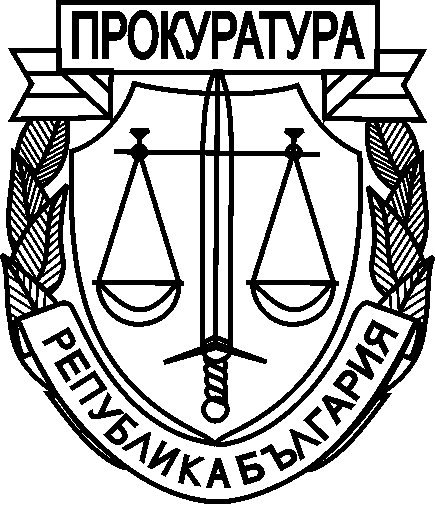 РАЙОННА прокуратура – гр. костинбродгр. Костинброд, ул.”Охрид” № 1тел./ факс 0721 66188, e-mail: rp_kbrod@prb.bg№ВИД Н А УСЛУГИТЕПрогнозен брой обслужвани лицаІМедицински преглед, включващ:10Преглед от офталмолог и оценка на зрението:определяне на зрителна острота;определяне на очно налягане;цветоусещане;     4.  издаване на рецепти, при необходимост.10№ по           редИме, презиме, фамилия Общ професионален опит (години) Образование, квалификация Длъжността, която ще изпълнява лицето при изпълнение на обществената поръчка 12341234   за 2010 г.   за 2011 г.   за 2012 г.Оборот за трите години - общо1. Общ оборот2. Оборот от услуги, които са предмет на обществената поръчка№ по           редДата на сключване и                 срок на действие на           договораСтойност       надоговораКонтрагент /        Купувач/(наименование,адрес и  и телефон)1.2.3.Наименование на участника:Седалище:- пощенски код, населено място:- ул./бул., №, блок №, вход, етаж:Адрес за кореспонденция:- пощенски код, населено място:- ул./бул., №, блок №, вход, етаж:Телефони:Факс:Е-mail адрес:Лица, представляващи участника по учредителен акт:/ако лицата са повече от три, данните са представят в приложение/Трите имена, ЕГН, лична карта №, подпис на лицето:Трите имена, ЕГН, лична карта №, подпис на лицето:Трите имена, ЕГН, лична карта №, подпис на лицето:Участникът се представлява заедно или поотделно от изброените лица:Обслужваща банка № на сметката, по която ще бъде възстановена гаранцията за участиеТитуляр на сметката№ВИД Н А УСЛУГИТЕПрогнозен брой обслужвани лицаIМедицински прегледи, включващи:Преглед от офталмолог и оценка на зрението:определяне на зрителна острота;определяне на очно налягане;цветоусещане;     4.  издаване на рецепти, при необходимост.№ВИД Н А УСЛУГИТЕЕдинична цена за 1 работещ без включен ДДСОбща цена в лева, без включен ДДС (единичната цена за услуга х брой на персонала посочен в документацията):IМедицински преглед, включващ:Преглед от офталмолог и оценка на зрението:1.определяне на зрителна острота;2.определяне на очно налягане;3.цветоусещане;     4.издаване на рецепти, при необходимост.ЦЕНА ЗА ИЗПЪЛНЕНИЕ НА ПОРЪЧКАТА, без включен ДДС и с всички включени разходиЦЕНА ЗА ИЗПЪЛНЕНИЕ НА ПОРЪЧКАТА, без включен ДДС и с всички включени разходиЦЕНА ЗА ИЗПЪЛНЕНИЕ НА ПОРЪЧКАТА, без включен ДДС и с всички включени разходи